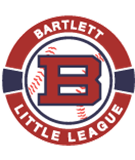 Team Name: CubsDate: 1/23/21Location: Shadowlawn Middle FieldTime: 6:00 – 7:30 PMTimeActivityCoachesLocation6:00-6:15Warm Up and StretchingHC, AC x2Left Field Foul Line6:20-6:25Activity Briefing HCDugout (kids drinking water and sitting on the bench)6:25-6:35On Field Warm UpHC (Home Plate)
AC 1 (1st Base)
AC 2(3rd Base)On Field6:35 – 6:50Ground Ball DrillHC (Home Plate)
AC 1 (1st Base)
AC 2(3rd Base)On Field6:50 – 7:00Situational Ground Ball DrillHC (Home Plate)
AC 1 (1st Base)
AC 2(3rd Base)On Field7:00 – 7:05Break (Include coaching session on things noticed during drill)HCDugout (kids drinking water and sitting on the bench)7:05 – 7:20Pop Up/ Line Drive/ Fly Ball DrillHC (Home Plate)
AC 1 (1st Base)
AC 2(3rd Base)May move 1 AC to OFOn Field7:20-7:25Home Plate 2nd Base RelayHC (Pitchers Mound)
AC 1 (2nd Base)
AC 2 (Home Plate)On Field7:25-7:30Break downNANA